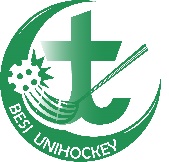 Quartalsprogramm – Training 2Quartalsprogramm – Training 2Erstellt von: Quartalsprogramm – Training 2Quartalsprogramm – Training 2Planungszeitraum:Anzahl / Alter TNTotal: ……	davon Girls: ……		Boys: ……Total: ……	davon Girls: ……		Boys: ……Total: ……	davon Girls: ……		Boys: ……Zusammensetzung des Teams (Gemeindebezug, soziale Schichten etc.)Ziel für die TNZiel für die TNGeistliches Konzept (GK)Geistliches Konzept (GK)Geistliches Konzept (GK)Geistliches Konzept (GK)Geistliches Konzept (GK)Trainingsinhalt (Bezug zum Unihockey)Trainingsinhalt (Bezug zum Unihockey)Trainingsinhalt (Bezug zum Unihockey)BesonderesDatumBibelstelleThema/Inhalt/evtl. HauptaussageThema/Inhalt/evtl. HauptaussageWerAktivitätAktivitätWerAbw Trainer, InfosJes. 43,18VorwärtsschauenNach vorne schauen, auf Jesus schauen!
Was gibt mir Kraft zum Weitergehen?VorwärtsschauenNach vorne schauen, auf Jesus schauen!
Was gibt mir Kraft zum Weitergehen?Mentaltraining - mit Niederlagen umgehen. (Zuerst Brettspiel – Verlierer spielen dann zusammen in gleicher Mannschaft!)Mentaltraining - mit Niederlagen umgehen. (Zuerst Brettspiel – Verlierer spielen dann zusammen in gleicher Mannschaft!)Matth.25,14-30Die TalenteGott fordert jeden
Gott gibt jedem begrenzte Möglichkeiten
Gott erwartet von jedem nicht mehr als TreueDie TalenteGott fordert jeden
Gott gibt jedem begrenzte Möglichkeiten
Gott erwartet von jedem nicht mehr als TreueStärkeanalyse im Training (Wer ist Verteidiger, Stürmer, Goali...)Stärkeanalyse im Training (Wer ist Verteidiger, Stürmer, Goali...)Matth. 14,22-33Etwas wagen – Risiko eingehenPetrus hatte das Verlangen, mehr zu erleben. Er ging über seine Grenzen hinaus und war schlussendlich da, wo ihn Jesus haben wollteEtwas wagen – Risiko eingehenPetrus hatte das Verlangen, mehr zu erleben. Er ging über seine Grenzen hinaus und war schlussendlich da, wo ihn Jesus haben wollteWeitschusstraining (oder zwei Angreifer gegen drei Verteidiger)Weitschusstraining (oder zwei Angreifer gegen drei Verteidiger)Röm. 7,19Der WiderspruchDas eine wollen, das andere tun! Sünde nimmt uns gefangen. Die Macht der Sünde muss gebrochen werden durch Jesus, der uns befreit.Der WiderspruchDas eine wollen, das andere tun! Sünde nimmt uns gefangen. Die Macht der Sünde muss gebrochen werden durch Jesus, der uns befreit.Schweren Spielzug üben, der gegen den üblichen Spielfluss (Macht der Gewohnheit) geht.  Schweren Spielzug üben, der gegen den üblichen Spielfluss (Macht der Gewohnheit) geht.  Matth. 10,16Schafe unter WölfenGlaube ist nichts Bequemes. Er ist radikal und kostet etwas. Für unsern Glauben – die Beziehung zu Jesus – sollen wir einstehen.Schafe unter WölfenGlaube ist nichts Bequemes. Er ist radikal und kostet etwas. Für unsern Glauben – die Beziehung zu Jesus – sollen wir einstehen.Angriffs Übung – Pässe (z.B. Zwei Verteidiger gegen vier Angreifer)Angriffs Übung – Pässe (z.B. Zwei Verteidiger gegen vier Angreifer)Geistliches Konzept (GK)Geistliches Konzept (GK)Geistliches Konzept (GK)Geistliches Konzept (GK)Geistliches Konzept (GK)Trainingsinhalt (Bezug zum Unihockey)Trainingsinhalt (Bezug zum Unihockey)Trainingsinhalt (Bezug zum Unihockey)BesonderesDatumBibelstelleThema/Inhalt/evtl. HauptaussageThema/Inhalt/evtl. HauptaussageWerAktivitätAktivitätWerAbw. Leiter, Infos Matth. 12,34Spieler – ZuschauerBist du ein aktiver oder passiver Christ
- Zuschauer
- Ersatzbank
- Spielfeld
- Dusche
Gewinnen kann nur, wer auch mitspielt.Spieler – ZuschauerBist du ein aktiver oder passiver Christ
- Zuschauer
- Ersatzbank
- Spielfeld
- Dusche
Gewinnen kann nur, wer auch mitspielt.Konditionstraining. Zwei Mannschaften bekommen eine Daueraufgabe gestellt. Die Spieler können sich nach eigenem Ermessen engagieren oder aussteigen.Konditionstraining. Zwei Mannschaften bekommen eine Daueraufgabe gestellt. Die Spieler können sich nach eigenem Ermessen engagieren oder aussteigen.Phil. 3,8Jesus ist mein GewinnIm Leben geht es nicht mehr um mich, sondern was Jesus und sein Werk ehrt. Dabei geht es nicht um Leistung, sondern gelebte Werte, welche Jesus ehren und nicht mich.Jesus ist mein GewinnIm Leben geht es nicht mehr um mich, sondern was Jesus und sein Werk ehrt. Dabei geht es nicht um Leistung, sondern gelebte Werte, welche Jesus ehren und nicht mich.Training in TurnierformTraining in TurnierformMatth. 7,16-20
Gal. 5,22Früchte des GlaubensDie Frucht kommt von innen:
- Frucht kann nicht aus sich selbst entstehen.
- Jesus bewirkt die Frucht in uns.
Die Früchte des Geistes: Welche Frucht bringen wir?Früchte des GlaubensDie Frucht kommt von innen:
- Frucht kann nicht aus sich selbst entstehen.
- Jesus bewirkt die Frucht in uns.
Die Früchte des Geistes: Welche Frucht bringen wir?TorschusstrainingTipps und Tricks zum TorschussTorschusstrainingTipps und Tricks zum TorschussJoh. 14,12Das Gleiche tunWer an Jesus glaubt, wird wie er leben. Jesus hat es uns vorgemacht und durch und mit seiner Hilfe können wir ihm ähnlich werden.Das Gleiche tunWer an Jesus glaubt, wird wie er leben. Jesus hat es uns vorgemacht und durch und mit seiner Hilfe können wir ihm ähnlich werden.Training, bei dem der Trainer etwas vormacht und die TN machen es nach.Training, bei dem der Trainer etwas vormacht und die TN machen es nach.Matth. 21,21GlaubenDer Glauben an Jesus versetzt Berge und kann unmögliches möglich machen.GlaubenDer Glauben an Jesus versetzt Berge und kann unmögliches möglich machen.Mentaltraining: an Sieg glauben = letztes Tor gewinnt ganzes SpielMentaltraining: an Sieg glauben = letztes Tor gewinnt ganzes Spiel